Решение Совета депутатов муниципального образования "Шангальское" от 21 февраля 2019 года № 177О внесении изменений в решение от 27.12.2018 года №172 "О бюджете муниципального образования "Шангальское" на 2019 год"Совет депутатов муниципального образования «Шангальское»РЕШАЕТ:1.Утвердить основные характеристики бюджета муниципального образования «Шангальское»  на 2019 год:-прогнозируемый общий объем доходов муниципального бюджета в сумме – 11 326 910,84 руб., в  том числе: доходы местного бюджета – 7 981 977,0 руб., увеличение на 1 217 284,84 руб.-общий объем расходов муниципального бюджета в сумме – 11 964 835,0 руб., увеличение на 1 502 098,0  руб., прогнозируемый дефицит муниципального бюджета в сумме – 637 924,16 руб.2.Утвердить источники финансирования дефицита бюджета муниципального образования «Шангальское» на 2019 год согласно Приложению № 1 к настоящему решению.3. Приложение № 4 «Прогнозируемое поступление доходов бюджета  МО «Шангальское»на 2019 год» утвердить в редакции согласно Приложению № 2 к настоящему решению.4. Приложение № 5 «Распределение расходов бюджета МО «Шангальское» на 2019 год по разделам, подразделам, целевым статьям и видам расходов  классификации расходов бюджетов Российской Федерации» утвердить в редакции согласно Приложению №3 к настоящему решению.5. Приложение № 6 «Ведомственная структура местного бюджета на 2019 год  муниципального образования «Шангальское» утвердить в редакции согласно Приложению №4 к настоящему решению. С.И.Друганов Глава муниципальногообразования «Шангальское»                                                                              С.М.Добрынский Председатель Совета депутатов                                                                                          муниципального образования «Шангальское»        ПОЯСНИТЕЛЬНАЯ ЗАПИСКА К ИЗМЕНЕНИЯМ БЮДЖЕТА по состоянию на 21 февраля 2019 года В приложении №1 «Источники финансирования дефицита бюджета муниципального образования «Шангальское» на 2019 год»  Доходы бюджета составят 11 326 910,84 руб., увеличиваются на сумму 1 217 284,84 руб.Расходы бюджета составят 11 964 835,00 руб., увеличиваются на сумму 1 502 098,00 руб.Дефицит бюджета составит – 637 924,16  руб.В приложении № 2 «Прогнозируемое поступление доходов бюджета МО «Шангальское» на 2019 год». Общий объем доходов бюджета составил 11 326 910,84 руб.Увеличение произошло за счет:- межбюджетных трансфертов, передаваемых бюджетам сельских поселений из бюджетов муниципальных районов на осуществление части полномочий по решению вопросов местного значения в соответствии с заключенными соглашениями. (Уведомление о бюджетных ассигнованиях из районного бюджета на 2019 год от 29.12.2018г)  в сумме – 302 098,00 руб.;- доходов от реализации имущества, находящегося в муниципальной собственности – 916 600,0 руб.;- доходов бюджета сельских поселений от возврата остатков межбюджетных трансфертов, имеющих целевое назначение (благоприятная среда) – 5 203,32 руб.;- возврат межбюджетных трансфертов из бюджета поселения (дороги) – (-) 6 616,48 руб.В приложении №3 «Распределение расходов местного бюджета МО «Шангальское» на 2019 год по разделам, подразделам, целевым статьям и видам расходов классификации расходов бюджетов РФ».          Общий объем расходов бюджета составит 11 964 835,0 руб.Увеличение произошло:- в разделе 05 02 «коммунальное хозяйство» на сумму – 302 098,0 руб.;- в разделе 01 04 «расходы на содержание органов местного самоуправления и обеспечение их функций» увеличение на приобретение основного средства – 1 200 000,0 руб.;- увеличиваем расходы в области пожарной безопасности 03 10 – на 100 000,00 руб., за счет уменьшения расходов на уличное освещение;- добавляем расходы (за счет уменьшения на благоустройство) на «жилищное хозяйство» 05 01 – на сумму 20 500  руб., указанная сумма пойдет на оплату взносов в фонд капитального ремонта, а так же на оплату доставки квитанций за социальный найм жилых помещений.Решение Совета депутатов муниципального образования "Шангальское" от 21 февраля 2019 года № 179О внесении изменений в Правила благоустройств территории муниципального образования "Шангальское" 	Рассмотрев протест прокуратуры Устьянского района №230-ж-2018 от 03.09.2018 года на решение Совета депутатов муниципального образования "Шангальское" от 26.10.2017 года №91 "Об утверждении Правил благоустройства на территории муниципального образования "Шангальское", в целях приведения Правил благоустройства территории муниципального образования "Шангальское" в соответствие с требованиями действующего законодательства,   Совет депутатов муниципального образования « Шангальское» РЕШАЕТ:   	1. Протест прокуратуры Устьянского района №230ж-2018 от 03.09.2018 года на решение Совета депутатов муниципального образования "Шангальское" от 26.10.2017 года №91 "Об утверждении Правил благоустройства на территории муниципального образования "Шангальское" удовлетворить.	2. Внести следующие изменения в Правила благоустройства территории муниципального образования "Шангальское":	Пункт 8.5.12 Правил благоустройства территории муниципального образования "Шангальское" изложить в следующей редакции:"8.5.12. При озеленении придомовой территории жилых зданий необходимо учитывать, что расстояние от стен жилых домов до оси стволов деревьев с кроной диаметром до 5 метров должно составлять не менее 5 метров, для деревьев большего размера должно быть более 5 метров, для кустарников - 1,5 метра. Высота кустарников не должна превышать нижнего края оконного проема помещений первого этажа".	3. Настоящее решение вступает в силу с момента его официального опубликованияС.И.Друганов Глава муниципальногообразования «Шангальское»                                                                              С.М.Добрынский Председатель Совета депутатов                                                                                          муниципального образования «Шангальское»         Решение Совета депутатов муниципального образования "Шангальское" от 21 февраля 2019 года № 180Об отмене решения Совета депутатов МО "Шангальское" от 29.05.2012 года №265 "Об утверждении Положения об участии в профилактике терроризма, а также минимизации и (или) ликвидации последствий проявления терроризма и экстремизма на территории муниципального образования "Шангальское"	В соответствии с Федеральным законом от 06.10.2003 года № 131-ФЗ "Об общих принципах организации местного самоуправления в Российской Федерации", в связи с перераспределением полномочий на муниципальном уровне и принятием постановления главы муниципального образования "Устьянский муниципальный район" от 22.06.2018 года  №719 "Об утверждении положения об участии в профилактике терроризма и экстремизма и (или) ликвидации последствий проявления терроризма и экстремизма на территории муниципального образования "Устьянский муниципальный район", в целях приведения нормативных правовых актов в соответствие с действующим законодательством, Совет депутатов муниципального образования "Шангальское"РЕШИЛ:1. Решение Совета депутатов муниципального образования "Шангальское" от 29 мая 2012 года №265 "Об утверждении Положения об участии в профилактике терроризма, а также минимизации и (или) ликвидации последствий проявления терроризма и экстремизма на территории муниципального образования "Шангальское" признать утратившим силу.2. Опубликовать решение в муниципальном вестнике "Шангалы" и разместить на официальном сайте администрации муниципального образования "Шангальское" в информационно-телекоммуникационной сети "Интернет".3. Настоящее решение вступает в силу со дня его принятия.С.И.Друганов Глава муниципальногообразования «Шангальское»                                                                              С.М.Добрынский Председатель Совета депутатов                                                                                          муниципального образования «Шангальское»         Решение Совета депутатов муниципального образования "Шангальское" от 21 февраля 2019 года № 181Об одобрении Соглашения о передаче муниципальному образованию "Шангальское" части полномочий муниципального образования"Устьянский муниципальный район"	В соответствии с частью 4 статьи 15 Федерального закона от 06 октября 2003 года №131-ФЗ "Об общих принципах организации местного самоуправления в Российской Федерации", руководствуясь Порядком заключения соглашений органами местного самоуправления муниципального образования "Устьянский муниципальный район" с органами местного самоуправления поселений, входящих в состав муниципального образования "Устьянский муниципальный район", о передаче (принятии) части полномочий по решению вопросов местного знамения, утвержденным решением Собрания депутатов муниципального образования "Устьянский муниципальный район" от 26 февраля 2016 года №320, рассмотрев Соглашение о передаче муниципальному образованию "Шангальское" части полномочий муниципального образования "Устьянский муниципальный район", одобренное решением Собрания депутатов муниципального образования "Устьянский муниципальный район" от 21 декабря 2018 года №48, Совет депутатов муниципального образования "Шангальское"РЕШИЛ:	1. Одобрить Соглашение о передаче муниципальному образованию "Шангальское" на период с 01 января 2019 года по 31 декабря 2019 года осуществления части полномочий по решению следующего вопроса местного значения:	- организация в границах поселения электро- тепло-, газо- и водоснабжения населения, водоотведения, снабжения населения топливом в пределах полномочий, установленных законодательством Российской Федерации.	2. Опубликовать настоящее решение в муниципальном вестнике "Шангалы" и разместить его на официальном сайте администрации муниципального образования "Шангальское".	3. Настоящее решение вступает в силу после официального опубликования.С.И.Друганов Глава муниципальногообразования «Шангальское»                                                                              С.М.Добрынский Председатель Совета депутатов                                                                                          муниципального образования «Шангальское»         Решение Совета депутатов муниципального образования "Шангальское" от 21 февраля 2019 года № 182Отчёт главы муниципального образования "Шангальское" о результатах деятельности за 2018 год	В соответствии с частью 11.1 статьи 35 Федерального закона от 06.10.2003 года №131-ФЗ "Об общих принципах организации местного самоуправления в Российской Федерации", пунктом 5 статьи 22 Устава муниципального образования "Шангальское", заслушав отчет главы муниципального образования "Шангальское" о результатах  деятельности за 2018 год, Совет депутатов муниципального образования "Шангальское" РЕШАЕТ:Утвердить прилагаемый отчет главы муниципального образования "Шангальское" о результатах своей деятельности и деятельности администрации поселения в 2018 году.Опубликовать настоящее решение в муниципальном вестнике "Шангалы" и разместить его на официальном сайте администрации муниципального образования "Шангальское".С.И.Друганов Глава муниципальногообразования «Шангальское»                                                                              С.М.Добрынский Председатель Совета депутатов                                                                                         муниципального образования «Шангальское»         Утвержденрешением Совета депутатовМО «Шангальское»от  21.02.2019 года № 182     Отчетглавы администрации муниципального образования «Шангальское»о результатах деятельности за 2018 год	 Администрация муниципального образования «Шангальское» является муниципальным образованием, созданным 26.12.2005 г. в соответствии с законодательством Российской Федерации и Архангельской области. Находится на территории Устьянского района Архангельской области и наделено законом Архангельской области статусом сельского поселения. Правовой статус муниципального образования «Шангальское» определяется Конституцией Российской Федерации, федеральными законами и иными нормативными правовыми актами Российской Федерации, Уставом, законами и иными нормативными правовыми актами Архангельской области, а так же Уставом муниципального образования «Шангальское» и иными муниципальными правовыми актами. Штатная численность администрации МО «Шангальское» на 01 января 2019 – 10,5 единиц, в том числе муниципальных служащих 7 человек, Глава администрации – 1 чел. Работник военно-учетного стола – 1 чел, водитель – 1 чел., уборщик производственных и служебных помещений - 1 человек на 0,5 ставки.  Бюджет МО «Шангальское» на 2018 год утвержден решением Совета депутатов МО «Шангальское» от 27.12.2017 года №101 «О бюджете муниципального образования «Шангальское» на 2018 год» с общим объемом доходов бюджета в сумме 9 865 176,00 руб., с общим объемом расходов в сумме 10 244 382,00 руб. Дефицит бюджета запланирован в сумме 379 206,0 руб., или 5 % утвержденного общего годового объема доходов местного бюджета без учета утвержденного объема безвозмездных поступлений. Дефицит не превышает ограничения, установленные пунктом 3 ст. 92.1 БК РФ (10%). С учетом изменений на 31.12.2018 г. бюджет утвержден со следующими основными характеристиками:- общий объем прогнозируемых доходов в сумме 14 465 151,15 руб., - общий объем расходов в сумме 15 401 808,64 руб.,- дефицит бюджета в сумме - 936 657,48 руб. В связи с тем, что Уведомления о бюджетных ассигнованиях из районного бюджета на 2018 год направлены в МО «Шангальское» 28.12.2018 года, фактический объем прогнозируемых доходов составил – 14 522 387,62 руб., расходов – 15 459 045.10 руб. Указанные данные будут учтены в отчете об исполнении бюджета за 2018 год.Основные характеристики бюджета поселения на 2018 год.Таблица 1 (руб.)Назначения по доходам бюджета поселения увеличились по сравнению с первоначальными назначениями на 4 657 211,62 рублей, плановые назначения по расходам бюджета поселения увеличились на 5 214 663,10 руб. Исполнение бюджета за 2018 год по основным характеристикам составило:Таблица 2(руб.)Исполнение доходной части бюджета поселения в 2018 году составило 15 156 749,61 руб. или 104,37 %. Расходы бюджета в 2018 году исполнены в сумме 14 628046,62 руб. или на 94,62%. По итогам исполнения бюджет поселения исполнен с профицитом в сумме 528 702,99 руб. 	Доходы бюджета МО «Шангальское» формируются в соответствии с бюджетным и налоговым законодательством РФ, законодательством Архангельской области о налогах и сборах, нормативными правовыми актами Совета депутатов МО «Шангальское» о налогах и сборах. Муниципальными правовыми актами Совета депутатов МО «Шангальское» в пределах своих полномочий на территории поселения введены местные налоги: земельный налог решением Совета депутатов от 20.11.2015 г. №252, налог на имущество физических лиц решением Совета депутатов от 27.11.2014 г. №176. Данными муниципальными актами администрация руководствовалась при формировании доходов местного бюджета на 2018 год.	Доходы бюджета сельского поселения в 2018 году образованы за счет налоговых и неналоговых доходов, а также за счет безвозмездных поступлений из других бюджетов бюджетной системы РФ.	Доходы на 2018 год утверждены в сумме 14 522 387,62 руб. 	Доходная часть бюджета в течение 2018 года изменилась в сторону увеличения на 4 657 211,62 рублей, в том числе за счет следующих факторов (таблица 3):- предоставления субсидии на поддержку территориального общественного самоуправления Архангельской области и Устьянского района в сумме 90 000,00 руб.;- увеличения иных межбюджетных трансфертов на содержание дорог в границах населенных пунктов и вне границ населенных пунктов в общей сумме 3 008 051,57 руб.;- субсидии на мероприятия  муниципальной программы по формированию современной городской среды с учетом софинансирования – 1 499 662,75 руб.;- увеличение субвенции на осуществление первичного воинского учета – 55 200, руб.;- возврат остатков из бюджета района – 5674,43 руб.;- возврат остатка субвенции на ВУС – (- 1 377,13 руб.).Фактическое поступление доходов за год составило 15 156 749,61 руб. или 104,4 % к годовым назначениям. Из общего объема поступлений налоговые и неналоговые доходы составляют 8445411,85 руб. или 55,7%, безвозмездные поступления – 6 711 337,76 руб. или 44,3%.	Исполнение доходной части бюджета поселения за 2017 год в разрезе видов доходов представлено в таблице 3.Общая характеристика исполнения бюджета по доходам                               Таблица 3                                                                                                                                           (руб.)	Налоговые доходы исполнены в сумме 6 197 970,34  руб. или на 107,2% к плановым назначениям и занимают 44,6 % в общем объеме поступивших доходов. 	В 2018 году основными источниками доходов бюджета поселения в общей сумме налоговых доходов являлись:- земельный налог с организаций –  3 160761,52 руб., удельный вес составляет 51% общего объема налоговых доходов, его исполнение 119,3% к плану, что объясняется поступлением долгов по налогам за 2017 год образовательным учреждением; и земельный налог с физических лиц – 1 367 330,92 руб., удельный вес – 22,06% , исполнение – 98,9%, причина невыполнения – налоговые льготы с 01.01.2018 г.(«6 соток»), а так же низкая налоговая дисциплина налогоплательщиков;- налог на доходы физических лиц (НДФЛ) – 1 765 248,11 руб., удельный вес которого составляет 28,5% к общему объему поступивших налоговых доходов (11,65% общего объема доходов), исполнение 121% от утвержденного плана на 2018 год. Перевыполнение объясняется увеличением минимальной оплаты труда работников бюджетной сферы, увеличением объемов работ на территории поселения (например дорожные организации), открытие новых рабочих мест (например группа компаний УЛК);Единый сельскохозяйственный налог (ЕСХН)Налог на совокупный доход, который состоит из единого сельскохозяйственного налога, не поступил. Налог на имущество физических лицНалога на имущество физических лиц планировалось получить в сумме 777 000,00 руб., фактически поступило 429 758,31 руб., или 55,3 % к плану. Не поступило в бюджет налога на сумму 347 241,69 руб. Поступление данного вида налога осталось на уровне прошлого года. Доля поступления налога на имущество физических лиц в 2018 году составляет 2,8% в общем объеме всех доходов или 7% к налоговым. Прогнозные назначения по налогу на имущество не выполняются на протяжении последних лет, это связано с налоговыми льготами (старение населения), недостаточной претензионной и исковой работой администратора поступлений, сниженной налоговой ставкой с 0,3% до 0,2%.Государственная пошлинаПлановые назначения по взиманию госпошлины в течение года не изменялись и утверждены в сумме 33 969,0 руб. Фактически поступило в доход бюджета 31 995,0 рублей, что составило 94,0%  плана. Неналоговые доходы исполнены в сумме 1 690 317,99 руб. или  132,0%  к плану и занимают 11,1 % в общем объеме поступивших доходов. В 2018 году основными источниками доходов бюджета МО «Шангальское» в общей сумме неналоговых доходов являлись:- доходы от сдачи в аренду муниципального имущества – 1 033894,47 руб., удельный вес которого составляет 61,2% к общему объему поступивших неналоговых доходов (6,8% общего объема поступивших доходов), исполнение 113,6% от утвержденного плана на 2018 год,- доходы от продажи земельных участков – 304 470,52 руб., удельный вес составляет 18% общего объема неналоговых доходов (2% общего объема поступивших доходов), исполнение 120,0% к плану, перевыполнение произошло за счет выкупа з/у собственниками недвижимости..Штрафы, санкцииПоступили в бюджет поселения незапланированные денежные взыскания (штрафы) в сумме 18 000 рублей.Безвозмездные поступления от других бюджетов в 2018 году поступили в сумме 6 711 337,76 рублей, исполнены на 96,4%. Доля безвозмездных платежей от других бюджетов в доходной части бюджета поселения составила 36,1%.В 2018 году безвозмездные платежи в бюджете поселения сформировались за счет:- субвенции на выполнение передаваемых полномочий субъектов РФ – 62 500,00 рублей;- субвенции на осуществление первичного воинского учета на территориях, где отсутствуют военные комиссариаты – 398 900,0 руб.;- дотации на выравнивание бюджетной обеспеченности – 1 937 349,0 руб.;- субсидии на поддержку территориального общественного самоуправления Архангельской области и Устьянского района - 90 000,00 руб.;- иных межбюджетных трансфертов на содержание дорог в границах населенных пунктов и вне границ населенных пунктов в общей сумме 3 008 051,57 руб.;- субсидии на мероприятия  муниципальной программы по формированию современной городской среды с учетом софинансирования – 1 499 662,75 руб.Расходы бюджетаРешением Совета депутатов МО «Шангальское» о бюджете на 2018 год утвержден общий объем расходов в сумме 10 244382,0 рублей.С учетом внесенных в решение о бюджете изменений расходная часть бюджета поселения увеличилась на  5 214 663,10 рублей и составила 15 459 045,10 рублей:Информация об исполнении бюджета МО «Шангальское» по расходам за 2018 год в разрезе разделов классификации расходов бюджета поселения приведена в таблице № 4.Таблица 4Из вышеприведенной таблицы следует, что лидирующую позицию в общем объеме произведенных в 2018 году расходов занимает отрасль «Общегосударственные вопросы» - 52,4% (или 6 510 062,68 руб.). Вторую позицию занимает отрасль «Жилищно-коммунальное хозяйство» - 20,9% (или 3 053 994,55 руб.). Удельный вес отрасли «Национальная экономика» - 22,2% (или 3 233 538,95 руб.). На отрасли «Национальная безопасность и правоохранительная деятельность», «Национальная оборона» и «Физическая культура и спорт» приходится соответственно 1,6%, 2,3% и 0,7%.По разделу «Общегосударственные вопросы» на конец отчетного периода фактические расходы за 2018 год составили 7658632,62 рубля или 97,8% к уточненному плануПо подразделу 0102 «Функционирование высшего должностного лица муниципального образования» при плане 949 965,0 руб. исполнение составило 99,0%. Доля расходов по данному подразделу в общем объеме расходов составляет 6,4%, в т.ч.: - на заработную плату (ст. 211) расходы составляют 716 592,19 руб., - начисления на оплату труда (ст. 213) составляют 223 223,75 руб.Основную долю расходов данного раздела составляют расходы, связанные с функционированием администрации МО «Шангальское» (подраздел 0104). При плане в 6 673 311,0 руб.  было затрачено 6 510 062,68 руб. или 97,6%.Доля расходов по данному подразделу в общем объеме расходов составляет 44,5%, в т.ч.: - на заработную плату (ст. 211) расходы составляют 3 178 287,61 руб.,- на прочие выплаты (ст.212) расходы составили 24 152,62 руб.,- начисления на оплату труда (ст. 213) составляют 954 119,42 руб.,- на закупку товаров, работ и услуг (ст.244) составили 2 192 981,28 руб.,- на осуществление государственных полномочий в сфере административных правонарушений за счет средств субвенций – 62,5 тыс. рублей.- на налоги, пени потрачено 98 021,75 руб.На обеспечение деятельности контрольно-счетного органа (подраздел 0106) было запланировано 8 774,0 руб. Средства полностью перечислены в районный бюджет по заключенному соглашению.Средства резервного фонда  исполнены в сумме 1 000,0 по статье «Пособия по социальной помощи населению.По отрасли  «Национальная оборона» исполнение по расходам составило 100 % (или 336 400,0 руб.). Данные средства выделены из федерального бюджета на осуществление первичного воинского учета на территориях, где отсутствуют военные комиссариаты. Доля расходов по данному подразделу в общем объеме расходов составляет 2,3%, в т.ч.: - на заработную плату инспектора военно-учетного стола (ст. 211) расходы составляют 228 706,27 руб.,- на прочие выплаты (ст.212) расходы составили 12 190,50 руб.,- начисления на оплату труда (ст. 213) составляют 76 317,76 руб., - на закупку товаров, работ и услуг (ст.244) составили 19 185,47 руб.По отрасли «Национальная безопасность и правоохранительная деятельность» первоначально бюджетом были предусмотрены расходы в сумме 250 000,00 рублей фактически расходы за 2018 год составили 235 481,50 рублей или 94,1% к уточненному плану. Средства израсходованы на мероприятия в области пожарной безопасности направлены на текущие расходы: содержание пожарных водоемов, спусков к реке, пожарных полыней и расчистку подъездных путей к ним.По отрасли «Национальная экономика» Фактическое исполнение по расходам в 2018 году составило 3 233 538,95 рублей или 92,4% к плановым назначениям. Не исполнены назначения в общей сумме на 266 261,40 руб. На подраздел 0409 «Дорожное хозяйство» первоначально средства запланированы не были. В 2018 году между районом и поселением было заключено соглашение по передаваемым полномочиям по дорожному фонду на 2018 год. В течение отчетного года произведены корректировки по подразделу и утверждены назначения в сумме 3 299 800,35 руб., в том числе остаток средств ликвидируемого дорожного фонда поселения на 01.01.2016г. в сумме 119 842,47 руб. 2 643 855,01 руб. потрачены на уличное освещение автомобильных дорог общего пользования местного значения, содержание дорог вне и в границах населенных пунктов. Средства исполнены по данному подразделу не в полном объеме ввиду того, что в ноябре 2018 года МО «Шангальское» расторгло соглашение о передаче указанных полномочий в связи с несвоевременным перечислением денежных средств за выполненные работы. Средства в сумме 479 642,47 потрачены на капитальный ремонт моста в д. Ион-Горка и примыкание к мосту в д. Малиновка.Расходы по другим вопросам в области национальной экономики (кадастровые работы, информационные услуги в газете и т.д.) при плане 200 000,0 руб. исполнены в сумме 110 041,47 руб., т.к. сроки выполнения работ подрядчиком по кадастровым работам перенесены на 2019 год.По разделу 05 «Жилищно-коммунальное хозяйство» были предусмотрены расходы в сумме 3 411 794,75 рублей, исполнение составило 3 053 994,55 руб., или 89,5% к плану. Доля расходов по данному разделу в общем объеме расходов составляет 20,9%. по подразделу 0501 «Жилищное хозяйство» утверждены назначения в сумме 267 000,0 руб. Фактически исполнено 209 244,18 руб. или 78,4%. В области жилищного хозяйства были произведены следующие мероприятия:- уплата взносов за капремонт многоквартирных домов муниципального фонда МО «Шангальское» - 66567,82 руб.,- кап. Ремонт жилого 3-х кВ. дома в д. Кононовская – 137 374,38 руб.по подразделу 0502 «Коммунальное хозяйство» первоначально была запланирована сумма 300 000,00 руб. , при корректировке проекта данные расходы скорректированы в связи с тем, что полномочия по данному разделу на поселение с уровня района не были переданы.по подразделу 0503 «Благоустройство» при плане 3 144 794,75 руб. расходы составили 2 844 750,37 руб. или 90,5%. Расходы произведены по в том числе по следующим направлениям:- уличное освещение за счет средств местного бюджета – 19 733,79 руб.,- текущий ремонт и содержание муниципального имущества (пешеходных тротуаров, пешеходных мостов, подвесного моста, скашивание травы и иное) – 948 840,49руб.;- ТОС – 199 471,43 руб.;- реализация программы формирования современной городской среды – 1660 992,22 руб.По разделу 11 «Физическая культура и спорт» первоначально утверждены средства в размере 200 000,00 руб., произведена корректировка  на сумму 72 000 руб. Фактические затраты составили 108 999,0 руб. Средства были направлены на спортивные мероприятия: «Устьянская пятерочка» и волейбольный турнир. Других заявок на проведение мероприятий не было.Анализируя исполнение по расходам в 2018 году, можно отметить, что как и в предыдущие отчетные годы, приоритетную позицию в 2018 году заняли расходы, связанные с решением вопросов общегосударственного характера. Среди основных расходных статей в 2018 году остаются решение вопросов ЖКХ и национальной экономики.Исполнение программной части бюджета МО «Шангальское»Муниципальный контракт от 20 августа 2018 г. с индивидуальным предпринимателем Есманским А.В. на сумму 1 543 309 руб. Предмет контракта: благоустройство дворовой территории по адресу: Архангельская область, Устьянский район, с. Шангалы, ул. 50 лет Октября, д. 2,2а,3в,4г,5.	Выполнено работ подрядчиком на сумму 1 444 659,24 рубля, оплата произведена в 2018 году в полном объеме.Остаток собственных средств в бюджете МО «Шангальское» на 01.01.2019 года составил 3 678 523,10 руб., из них средства дорожного фонда – 6 616,42 руб.На 01 января 2019 года кредиторская задолженность Администрации МО «Шангальское» 78 593,93 руб.По состоянию на 01 января 2019 года дебиторская задолженность составляет 1 748 018,0 рублей, в том числе просроченная – 1 338 575,41 руб. Основными причинами образования просроченной задолженности по аренде муниципального имущества  предприятиями жилищно-коммунального хозяйства, арендующими муниципальное имущество, в сумме 1 182 457,65 (просроченной – 932 189,15 в том числе) несвоевременная оплата коммунальных платежей потребителями коммунальных услуг.За аренду земли, находящейся в муниципальной собственности - задолженность в сумме 106 765,00 рублей, на 01.02.2019 года просроченная задолженность не превышает 6 тыс. руб.Долг за социальный найм жилых помещений составил 318 565,78 руб. в том числе просроченная – 299 621,26 руб. Причиной является несвоевременная плата за социальный найм физическими лицами.Претензионная работа по взысканию просроченной задолженности Администрацией МО «Шангальское» ведется. В ноябре 2018 года между ООО «Шангальский ЖКС», МБУК «Устьянский центр народного творчества» и администрацией МО «Шангальское» подписано соглашение об уступке права требования (цессия) на сумму 295 885,45 рублей для погашения просроченной задолженности перед МО «Шангальское» за ООО «Шангальский ЖКС» по арендной плате за пользование муниципальным имуществом.	За 2018 год недостач и хищений материальных ценностей не выявлено.	В 2018 году по счету «Непроизведенные активы», составляющие казну, производилось списание по причине продажи земельных участков по результатам проведенных аукционов. Так же проводились кадастровые работы по размежеванию больших участков на меньшие, изменения вида разрешенного использования, в результате чего изменялись кадастровые номера земельных участков и их стоимость.В  2018 году ситуация в сельских муниципалитетах по финансированию и решению вопросов местного значения, непосредственно органами местного самоуправления поселения и муниципального района, в связи с передачей части полномочий и доходов на уровень муниципальных районов по сравнению с 2017 годом, на территории сельских муниципалитетов осталась без изменения. Решение вопросов местного значения в части обеспечения теплоснабжением, водоснабжением, водоотведением, управлением  многоквартирными домами, и по другим полномочиям на территории муниципалитета практически не финансировалось и ответственно не исполнялось. Дорожная деятельность финансировалась недостаточно, основные расходы на расчистку дорог от снега, на ремонт дорог финансирование было недостаточным.В рамках исполнения полномочий в соответствии с Уставом поселения и заключенными  соглашениями между администрацией муниципального район и поселением, администрация поселения спланировала и  обеспечила выполнением следующие вопросы.- исполнение решения «О бюджете муниципального образования «Шангальское» на 2018 год;- мероприятия по реализации муниципальной программы «Формирование современной городской среды на территории муниципального образования «Устьянский муниципальный район» на 2018-2022 годы»;- дорожная деятельность.По  итогам финансового года бюджет муниципалитета на окончание отчетного периода не имеет просроченных обязательств по расходам бюджета поселения перед организациями и иными лицами  Из утвержденных Советом депутатов первоочередных задач было выполнено: - запланирована и профинансирована программа по комфортной городской среде из средств поселения в сумме - 210 065,94 руб. В том числе выполнены работы на территории МКД принадлежащих на праве собственности МО «Шангальское» по ул. 50 лет Октября по устройству детских площадок, водоотведению, освещению.- спланированы работы по устройству площадки из ж/б изделий на р.Устья в д.Тарасонаволоцкая размером 14 х 14 метров с подъездом, для забора воды в целях пожаротушения. Выполнены работы по ремонту пожарных водоемов.  - спланированы и выполнены работы по программам территориального общественного самоуправления. В том числе построен мост через р.Ворсоньга для обеспечения занятий зимними видами спорта воспитанников Устьянской ДЮСШ и жителей поселения.- профинансировано и приобретено совместно с МБОУ Устьянская СОШ оборудование по программированию и сборке робототехники из комплектов «Лего» для учащихся Устьянской СОШ и жителей поселения;- выполнены работы по строительству тротуаров и пешеходных мостов общей протяженностью более 280 метров, на сумму более 250 тыс. руб., - работы по сбору и вывозу мусора с территорий общего пользования, уборке аварийных тополей; - выполнены работы по ремонту и благоустройству памятника героям-землякам и территории  в с.Шангалы («Горка»). В том числе укреплена и укрыта керамогранитом площадка перед стелой;- подготовлено основание из грунтов для устройства памятных плит у памятника солдату в д.Шеломенская;В рамках концессионного соглашения ООО «Шангальский жилищно-коммунальный сервис» приобретено и введено в эксплуатацию 1 котлоагрегат на котельную ДК с.Шангалы, общей тепловой мощностью 0,6 мВт., на сумму более 400,0 тыс. руб. Приобретено оборудование для ремонта очистных сооружений в д.Юрятинская.В рамках соглашения в области дорожной деятельности с администрацией МО «Устьянский муниципальный район» муниципалитет в полном объеме выполнял обязательства по содержанию дорожной сети в границах и вне границ населенных пунктов муниципального образования до 04.11.2018 года. Общий объем расходов в области дорожной деятельности составил 3 123 497,48 руб. В том числе выполнены работы по ремонту моста в д.Ион –Горка на сумму 359 800,0 тыс. руб. На капитальный ремонт дорог затрачено 119 842,47 руб. (из остатков дорожного фонда прошлых лет). К большому сожалению, в связи с крайне низкой ответственностью муниципального района к своим обязательствам по соглашению в части финансирования, действие соглашения было прекращено первоначально с 31.08.2018 года, затем после восстановления действия соглашения с 21.10.2018 года вновь прекращено с 04.11.2018 года.Муниципалитет организовал и обеспечил полную сверку адресации недвижимого имущества физических и юридических лиц, расположенного на территории муниципалитета, с Межрайонной ИФНС №21, что, в свою очередь, позволило с достаточно высокой степенью вероятности планировать доходы и расходы бюджета поселения. Совместно с Советом ветеранов МО «Шангальское» проведены субботники по наведению чистоты и уборке общественных территорий, в том числе, парка отдыха и парка Победы в с.Шангалы. В 2018 году муниципалитет организовал проведение публичных процедур по предоставлению земельных участков в целях строительства ИЖС из земель, находящихся в собственности муниципалитета.Муниципалитет профинансировал и принял участие в мероприятиях по проведению лыжных гонок на приз «Кубок Устьи» весной 2018 года. Количество охваченных участников составило более 600 человек за 2 дня.В целях реализации полномочий администрацией МО «Устьянский муниципальный район» и МО «Шангальское» в октябре 2018 года в Арбитражном суде Архангельской области было заключено мировое соглашение о передаче части полномочий МО «Устьянский муниципальный район» в МО «Шангалское» в том числе полномочие по тепло, водо- и газо- снабжению и снабжению населения топливом. Имущество, обеспечивающее указанное полномочие, осталось в собственности поселения.Администрация муниципалитета проводила работу по взаимодействию с надзорными органами о необходимости обеспечения исполнения полномочий на территории поселения другими уровнями власти, в том числе, по сбору и вывозу мусора, дорожной деятельности, содержанию мест захоронения, защите интересов субъектов малого и среднего предпринимательства и др.Решение Совета депутатов муниципального образования "Шангальское" от 21 февраля 2019 года № 183Отчёт о работе Совета депутатов муниципального образования "Шангальское" в 2018 году	Заслушав отчёт о работе Совета депутатов муниципального образования "Шангальское"  Устьянского  муниципального района за 2018 год, Совет депутатов муниципального образования "Шангальское" 
Р Е Ш И Л:
1. Отчёт о работе Совета депутатов муниципального образования "Шангальское"  Устьянского  муниципального района за 2018 год принять к сведению.С.И.Друганов Глава муниципальногообразования «Шангальское»                                                                              С.М.Добрынский Председатель Совета депутатов                                                                                         муниципального образования «Шангальское»        УтвержденРешением Совета депутатов МО "Шангальское" от 21.02.2019 года №183 О Т Ч Ё То работе Совета депутатов муниципального образования "Шангальское" в 2018 году	Совет депутатов Шангальского сельского поселения состоит из 10 депутатов.
	С целью осуществления организации деятельности Совета депутатов образованы 3 постоянные депутатские комиссии: 
- по вопросам плана, бюджета, налогообложения и экономического развития  (председатель комиссии Гусейнова Е.Ю.);- по социальным вопросам (председатель комиссии Белая Е.А.);- по соблюдению законности, правопорядка, этики и регламента  (председатель комиссии Истомин Е.А.).  	Все депутаты осуществляют свои полномочия без отрыва от основной производственной или служебной деятельности, работают на общественных началах.	За 2018 год проведено 11 сессий Совета депутатов четвертого созыва, на которых было рассмотрено 72 вопроса, принято 39 нормативных правовых актов. 	Согласно Регламента Совета депутатов присутствие на каждом заседании Совета является одной из основных обязанностей депутата. Средняя явка на заседаниях Совета депутатов в 2018 году составила 75,45%, ниже, чем в 2017 году - 82,72%.Для справки 	Безусловно, ключевыми вопросами, рассматриваемыми Советом депутатов, являются вопросы утверждения бюджета Шангальского сельского поселения и отчета о его  исполнении. В соответствии с Бюджетным кодексом и Уставом Шангальского сельского поселения Совет депутатов осуществлял контроль в ходе рассмотрения отчетов:- об исполнении бюджета муниципального образования "Шангальское" за первый квартал, первое полугодие и 9 месяцев 2018 года;- Годового отчета об исполнении бюджета муниципального образования "Шангальское" за 2017 год.	Контрольно-ревизионной комиссией МО "Устьянский муниципальный район" была проведена внешняя проверка годового отчета об исполнении бюджета муниципального образования "Шангальское" за 2017 год. На основании проведения контрольного мероприятия контрольно-ревизионной комиссией установлено, что годовая бюджетная отчетность МО "Шангальское" за 2017 год соответствовала требованиям законодательства Российской Федерации о бюджетной отчетности в части сроков предоставления. Были выявлены замечания в части состава форм представленной отчетности, заполнения показателей отдельных форм отчетности. 	В  соответствии со ст.50 Федерального закона № 131-ФЗ "Об общих принципах организации местного самоуправления в РФ" и Федеральным законом от 21.12.2001 года  №178-ФЗ "О приватизации государственного и муниципального имущества",  в целях увеличения доходной части бюджета Совет депутатов муниципального образования "Шангальское" 26 апреля 2018 года принял решение №126 "Об утверждении плана приватизации муниципального имущества на 2018 год". 29 ноября 2018 года решением №163 были внесены дополнения в план приватизации. В результате, в план приватизации было включено следующее муниципальное имущество:	- трактор колесный Т-150К, 1982 года выпуска; 		- трактор МТЗ-82, год выпуска 1992; 	- объект незавершенного строительства, площадью застройки 238,6 кв.м. (очистные водоснабжения) в с.Шангалы; 	- земельный участок, общей площадью 381 кв.м. (под очистными водоснабжения);	- нежилое помещение, площадью 131,5 кв.м., (машино-место в гараже по ул.Советская с.Шангалы); 	- земельный участок, площадью 181 кв.м., (под гаражами по ул.Советская с.Шангалы); 	- административное нежилое здание, площадью 245 кв.м., (кирпичный клуб в д.Нижнеборская);	- земельный участок, площадью 1575 кв.м. (под кирпичным клубом в д.Нижнеборская).	В 2018 году из выше перечисленного имущества через аукцион был продан трактор колесный Т-150К за 99 500 рублей, но в бюджет поселения в 2018 году поступило только ___руб. (задаток).	По остальным объектам муниципального имущества аукционы будут проводиться в 2019 году.	Был разработан и принят бюджет муниципального образования "Шангальское" на 2019 год.	Значительное место в работе Совета депутатов занимало внесение изменений в ранее принятые решения, что было обусловлено постоянными изменениями федерального и регионального законодательства, выработкой в процессе деятельности органов местного самоуправления новых направлений. На заседаниях Совета депутатов 8 раз вносились изменения и дополнения в бюджет Шангальского сельского поселения (в прошлом году - 9 раз); были внесены изменения в Положение о денежном содержании муниципальных служащих муниципального образования "Шангальское".	На сессиях так же были рассмотрены следующие вопросы:- Отчёт главы муниципального образования "Шангальское" о результатах деятельности за 2017 год;- Отчёт о работе Совета депутатов муниципального образования "Шангальское" в 2017 году; - Об одобрении соглашений и принятии части полномочий по дорожной деятельности,- Об установлении платы за содержание и ремонт жилого помещения;- Об утверждении порядка организации и проведения публичных слушаний по проектам муниципальных правовых актов по вопросам местного значения в муниципальном образовании "Шангальское";- Об утверждении перечня объектов муниципальной собственности муниципального образования "Шангальское", предназначенных для передачи в собственность муниципального образования "Устьянский муниципальный район"(на двух сессиях);- О внесении изменений в Правила благоустройства территории муниципального образования Шангальское";- Об утверждении квалификационных требований, предъявляемых для замещения должностей муниципальной службы в органах местного самоуправления муниципального образования "Шангальское";- Об утверждении Положения о порядке рассмотрения уведомлений о проведении массовых мероприятий, о действиях по подготовке и проведению массовых мероприятий на территории муниципального образования "Шангальское";- Об опубликовании проекта решения Совета депутатов муниципального образования "Шангальское" "О внесении изменений и дополнений в Устав муниципального образования "Шангальское";- О назначении публичных слушаний по проекту решения Совета депутатов муниципального образования "Шангальское" "О внесении изменений и дополнений в Устав муниципального образования "Шангальское";- О внесении изменений в решение Совета депутатов от 29.12.2010 года №163 "Об административной комиссии муниципального образования "Шангальское";- О внесении изменений в решение Совета депутатов муниципального образования "Шангальское" от 29.12.2010 года №165 "Об утверждении перечня должностных лиц администрации муниципального образования "Шангальское", уполномоченных составлять протоколы об административных правонарушениях, предусмотренных областным законом от 03 июня 2003 года № 172-22-ОЗ "Об административных правонарушениях";- Об утверждении графика проведения очередных сессий Совета ветеранов муниципального образования "Шангальское" на 2019 год.	В процессе разработки нормативных правовых актов Совет депутатов муниципального образования "Шангальское" взаимодействует с прокуратурой Устьянского района. В течении 2018 года все проекты нормативных правовых актов и принятые правовые акты Совета депутатов муниципального образования «Шангальское» предоставлялись в установленном порядке в прокуратуру Устьянского района для проведения правовой и антикоррупционной экспертизы. 	В 2018 году прокуратурой Устьянского района предоставлялась информация о несоответствии 3 проектов решений Совета депутатов:	- "О внесении изменений в решение Совета депутатов муниципального образования "Шангальское" от 27.11.2014 года №176 "О налоге на имущество физических лиц", 	- "О внесении изменений и дополнений в Устав муниципального образования "Шангальское", 	- "О выплате дополнительного денежного вознаграждения выборному должностному лицу", 	требованиям законодательства, в результате чего два первых проекта были доработаны и приведены в соответствие с действующим законодательством, третий проект был принят без доработки.	Так же прокуратурой Устьянского района было направлено 3 протеста на решения Совета депутатов муниципального образования "Шангальское":	- на решение №252 от 20.11.2015 года "Об установлении земельного налога на территории муниципального образования "Шангальское" с 01 января 2016 года";	- на решение №91 от 26.10.2017 года "Об утверждении Правил благоустройства на территории муниципального образования "Шангальское", 	- на Устав муниципального образования "Шангальское". 	Решение об установлении земельного налога было приведено в соответствие с действующим законодательством решением Совета депутатов от 20.02.2018 года №111. 	В 2018 году началась работа по приведению Устава и Правил благоустройства в соответствие с действующим законодательством, были разработаны проекты решений, назначены сроки проведения публичных слушаний.	Прокуратурой Устьянского района направлялось представление об устранении нарушений законодательства (по вопросу регистрации Совета депутатов МО "Шангальское" в качестве юридического лица). Было принято решение о внесении изменений в Устав МО "Шангальское", исключив из устава слова "Совет депутатов Шангальского сельского поселения обладает правами юридического лица". 	Совет депутатов продолжает взаимодействие с отделом регистра муниципальных правовых актов Архангельской области и правового обеспечения местного самоуправления правового департамента администрации Губернатора Архангельской области и Правительства Архангельской области. Все муниципальные нормативные правовые акты, принятые Советом депутатов в 2018 году, были предоставлены в установленном порядке в отдел регистра. 	В целях своевременного и полного информирования населения Шангальского сельского поселения о муниципальных правовых актах, принятых Советом депутатов и главой администрации муниципального образования "Шангальское", в течение года выпускался муниципальный вестник "Шангалы". Всего за 2018 год было выпущено 25 муниципальных вестников, в которых было опубликовано 38 решений Совета депутатов. Кроме этого в вестниках были опубликованы: 	- проект Отчёта об исполнении бюджета за 2017 года, 	- проект бюджета на 2019 год, 	- проект Правил благоустройства территории муниципального образования "Шангальское",	- информация о назначении публичных слушаний и результатах их проведения.	С 2012 года работает официальный сайт муниципального образования "Шангальское", где имеется раздел, посвященный работе Совета депутатов, в данном разделе также размещались принятые в 2018 году Советом депутатов нормативно-правовые акты.	В 2018 году в Совет депутатов поступило 4 ходатайства от учреждений:	- ходатайство от детского сада "Василек" структурного подразделения МБОУ "Устьянская средняя общеобразовательная школа" о передаче в качестве шефской помощи пролетов забора у вновь открытого мясного магазина по ул.Ленина, с.Шангалы;	- ходатайство МБУ ДО "Устьянская СДЮСШОР" об оказании финансовой поддержки в проведении традиционных лыжных соревнований "Устьянская пятерочка".Ходатайство МБУ ДО "Устьянская СДЮСШОР" было удовлетворено. На проведение спортивных мероприятий «Устьянская пятерочка» и волейбольный турнир было выделено 108 999,0 руб.	- ходатайство ООО "УЛК" о передаче земли муниципальному образованию "Октябрьское" для строительства фанерного завода ООО "УЛК". Было принято решение поддержать предложение по передаче земельного участка под строительство фанерного завода ООО "УЛК".	- ходатайство МБУ ДО "Устьянская специализированная детско-юношеская спортивная школа олимпийского резерва" о создании спортивного клуба для населения Шангальского сельского поселения. Было принято решение принять к сведению ходатайство директора МБУ ДО "Устьянская СДЮСШОР" о создании спортивного клуба общения на территории МО "Шангальское" и начать подготовку по формированию земельного участка под строительство клуба на территории СоК "Малиновка". 	Уважаемые депутаты, в завершении своего выступления хочу поблагодарить вас за работу и пожелать активности на сессиях, в работе с населением на своих избирательных участках.Постановление главы администрации муниципального образования "Шангальское" от 22.02.2019 года №14О временном ограничении движения (парковки) транспортных средств	В соответствии с Федеральным законом от 06.10.2003 г. № 131-ФЗ «Об общих принципах организации местного самоуправления в Российской Федерации», Федеральным законом от 10.12 Л 995 г. № 196-ФЗ «О безопасности дорожного движения», Федеральным законом от 08.1 1.2007 г. № 257 - ФЗ «Об автомобильных дорогах и о дорожной деятельности в Российской Федерации и о внесении изменений в отдельные законодательные акты Российской Федерации, Уставом МО «Шангальское», в связи с проведением массового мероприятия «Масленица» на территории муниципального образования «Шангальское» ПОСТАНОВЛЯЕТ:1. Запретить движение транспортных средств 10 марта 2019 года в с. Шангалы, согласно схеме (приложение), с 12 час.00 мин. до 15 час.00 мин. путём установки соответствующих знаков.2. Гусейновой Е.Ю., директору МБ УК «Устьянский центр народного творчества», обеспечить установку знаков согласно схеме (приложение).3. Рекомендовать ОМВД России по Устьянскому району обеспечить общественный порядок и безопасность граждан при проведении массового мероприятия.Настоящее постановление опубликовать в газете Муниципальный вестник «Шангалы» и разместить на официальном сайте администрации МО «Шангальское». С.И.Друганов Глава муниципальногообразования «Шангальское»                                                                              СХЕМА ОГРАНИЧЕНИЯ ДВИЖЕНИЯ 10 МАРТА 2019 ГОДА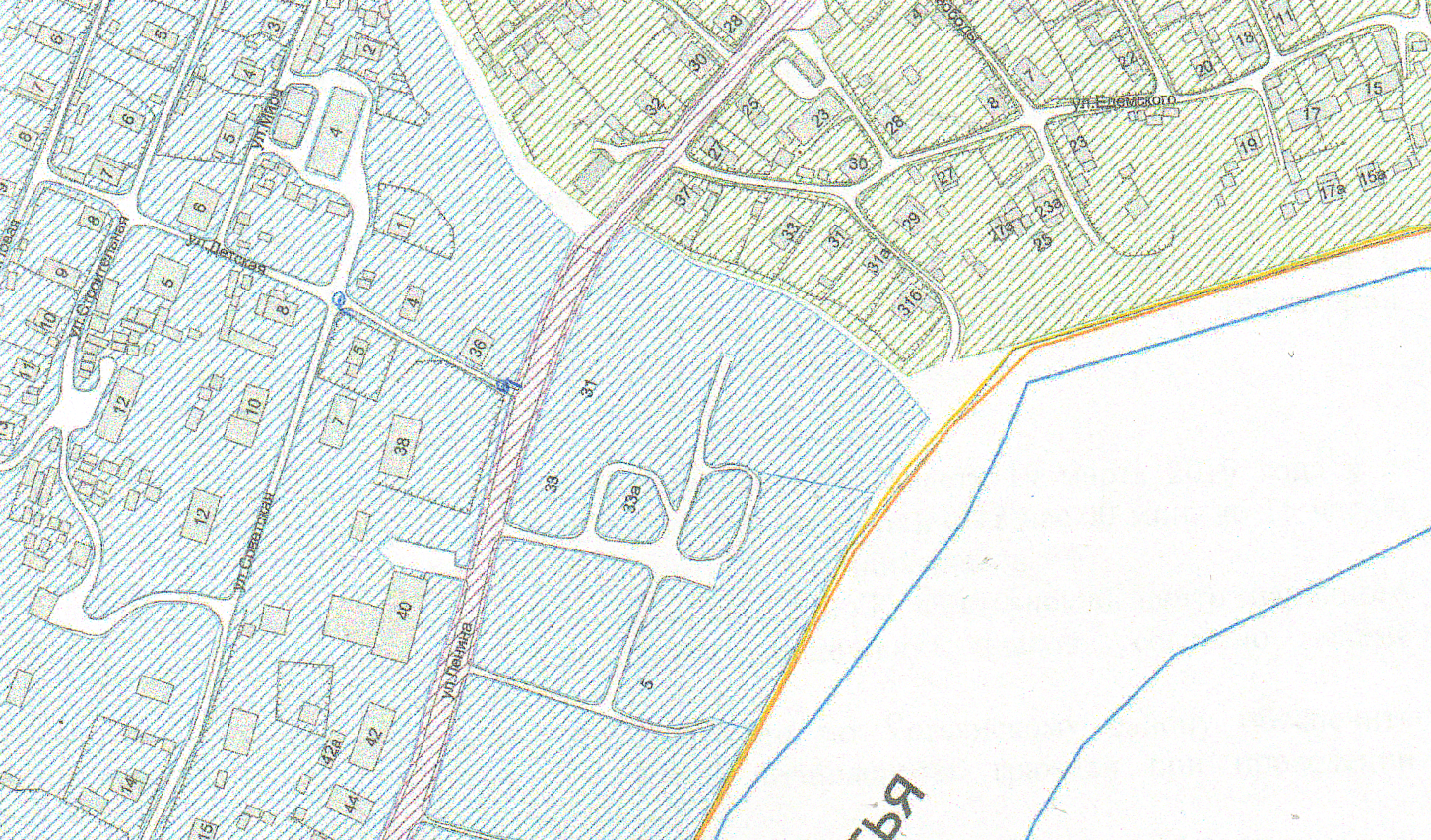 Печатный орган администрации и Совета депутатов муниципального образования «Шангальское»Тел.5-48-44Ответственные за издание Пуляева Г.В.Распространяется БЕСПЛАТНО Отпечатано в муниципальном образовании «Шангальское» Устьянского района Архангельской областиАрхангельская область, Устьянский район, с.Шангалы, ул.Ленина, д.23Тираж 10. Заказ № 3, 25 февраля 2019 годаО внесении изменений в решение от 27.12.2018 года №172 "О бюджете муниципального образования "Шангальское" на 2019 год"Стр.1-10О внесении изменений в Правила благоустройств территории муниципального образования "Шангальское" Стр.10Об отмене решения Совета депутатов МО "Шангальское" от 29.05.2012 года №265 "Об утверждении Положения об участии в профилактике терроризма, а также минимизации и (или) ликвидации последствий проявления терроризма и экстремизма на территории муниципального образования "Шангальское"Стр.11Об одобрении Соглашения о передаче муниципальному образованию "Шангальское" части полномочий муниципального образования"Устьянский муниципальный район"Стр.11-12Отчёт главы муниципального образования "Шангальское" о результатах деятельности за 2018 годСтр.12-21Отчёт о работе Совета депутатов муниципального образования "Шангальское" в 2018 годуСтр.21-25О временном ограничении движения (парковки) транспортных средствСтр.25МУНИЦИПАЛЬНЫЙ ВЕСТНИК«ШАНГАЛЫ»№3 25 февраля 2019 годаИздание Совета депутатов и Администрациимуниципального образования «Шангальское»Приложение №1 к решению Совета депутатов МО "Шангальское" от 21 февраля 2019 года №177Приложение №1 к решению Совета депутатов МО "Шангальское" от 21 февраля 2019 года №177Приложение №1 к решению Совета депутатов МО "Шангальское" от 21 февраля 2019 года №177Приложение №1 к решению Совета депутатов МО "Шангальское" от 21 февраля 2019 года №177Приложение №1 к решению Совета депутатов МО "Шангальское" от 21 февраля 2019 года №177Приложение №1 к решению Совета депутатов МО "Шангальское" от 21 февраля 2019 года №177Приложение №1 к решению Совета депутатов МО "Шангальское" от 21 февраля 2019 года №177Приложение №1 к решению Совета депутатов МО "Шангальское" от 21 февраля 2019 года №177Приложение №1 к решению Совета депутатов МО "Шангальское" от 21 февраля 2019 года №177Приложение №1 к решению Совета депутатов МО "Шангальское" от 27 декабря 2018 года №172Приложение №1 к решению Совета депутатов МО "Шангальское" от 27 декабря 2018 года №172Приложение №1 к решению Совета депутатов МО "Шангальское" от 27 декабря 2018 года №172Приложение №1 к решению Совета депутатов МО "Шангальское" от 27 декабря 2018 года №172Приложение №1 к решению Совета депутатов МО "Шангальское" от 27 декабря 2018 года №172Приложение №1 к решению Совета депутатов МО "Шангальское" от 27 декабря 2018 года №172Приложение №1 к решению Совета депутатов МО "Шангальское" от 27 декабря 2018 года №172Приложение №1 к решению Совета депутатов МО "Шангальское" от 27 декабря 2018 года №172Приложение №1 к решению Совета депутатов МО "Шангальское" от 27 декабря 2018 года №172Источники финансирования дефицита бюджета муниципального образования Источники финансирования дефицита бюджета муниципального образования Источники финансирования дефицита бюджета муниципального образования Источники финансирования дефицита бюджета муниципального образования Источники финансирования дефицита бюджета муниципального образования Источники финансирования дефицита бюджета муниципального образования Источники финансирования дефицита бюджета муниципального образования Источники финансирования дефицита бюджета муниципального образования Источники финансирования дефицита бюджета муниципального образования "Шангальское" на 2019 год"Шангальское" на 2019 год"Шангальское" на 2019 год"Шангальское" на 2019 год"Шангальское" на 2019 год"Шангальское" на 2019 год"Шангальское" на 2019 год"Шангальское" на 2019 год"Шангальское" на 2019 годНаименованиеНаименованиеНаименованиеКод бюджетной классификации РФКод бюджетной классификации РФКод бюджетной классификации РФСумма (руб.)Сумма (руб.)Сумма (руб.)НаименованиеНаименованиеНаименованиеКод бюджетной классификации РФКод бюджетной классификации РФКод бюджетной классификации РФСумма (руб.)Сумма (руб.)Сумма (руб.)111222333Изменение остатков средств на счетах по учету средств бюджетаИзменение остатков средств на счетах по учету средств бюджетаИзменение остатков средств на счетах по учету средств бюджета000 01 05 00 00 00 0000 000000 01 05 00 00 00 0000 000000 01 05 00 00 00 0000 000-637 924,16-637 924,16-637 924,16Изменение остатков средств на счетах по учету средств бюджетаИзменение остатков средств на счетах по учету средств бюджетаИзменение остатков средств на счетах по учету средств бюджета000 01 05 00 00 00 0000 000000 01 05 00 00 00 0000 000000 01 05 00 00 00 0000 000-637 924,16-637 924,16-637 924,16Увеличение остатков средств бюджетовУвеличение остатков средств бюджетовУвеличение остатков средств бюджетов000 01 05 00 00 00 0000 500000 01 05 00 00 00 0000 500000 01 05 00 00 00 0000 50011 326 910,8411 326 910,8411 326 910,84Увеличение прочих остатков средств бюджетовУвеличение прочих остатков средств бюджетовУвеличение прочих остатков средств бюджетов000 01 05 02 00 00 0000 500000 01 05 02 00 00 0000 500000 01 05 02 00 00 0000 50011 326 910,8411 326 910,8411 326 910,84Увеличение прочих остатков средств бюджетовУвеличение прочих остатков средств бюджетовУвеличение прочих остатков средств бюджетов000 01 05 02 00 00 0000 500000 01 05 02 00 00 0000 500000 01 05 02 00 00 0000 50011 326 910,8411 326 910,8411 326 910,84Увеличение прочих остатков  денежных средств бюджетовУвеличение прочих остатков  денежных средств бюджетовУвеличение прочих остатков  денежных средств бюджетов000 01 05 02 01 00 0000 510000 01 05 02 01 00 0000 510000 01 05 02 01 00 0000 51011 326 910,8411 326 910,8411 326 910,84Увеличение прочих остатков  денежных средств бюджетовУвеличение прочих остатков  денежных средств бюджетовУвеличение прочих остатков  денежных средств бюджетов000 01 05 02 01 00 0000 510000 01 05 02 01 00 0000 510000 01 05 02 01 00 0000 51011 326 910,8411 326 910,8411 326 910,84Увеличение прочих остатков  денежных средств бюджетов поселенийУвеличение прочих остатков  денежных средств бюджетов поселенийУвеличение прочих остатков  денежных средств бюджетов поселений000 01 05 02 01 10 0000 510000 01 05 02 01 10 0000 510000 01 05 02 01 10 0000 51011 326 910,8411 326 910,8411 326 910,84Увеличение прочих остатков  денежных средств бюджетов поселенийУвеличение прочих остатков  денежных средств бюджетов поселенийУвеличение прочих остатков  денежных средств бюджетов поселений000 01 05 02 01 10 0000 510000 01 05 02 01 10 0000 510000 01 05 02 01 10 0000 51011 326 910,8411 326 910,8411 326 910,84Уменьшение остатков средств бюджетовУменьшение остатков средств бюджетовУменьшение остатков средств бюджетов000 01 05 00 00 00 0000 600000 01 05 00 00 00 0000 600000 01 05 00 00 00 0000 60011 964 835,0011 964 835,0011 964 835,00Уменьшение прочих остатков средств бюджетовУменьшение прочих остатков средств бюджетовУменьшение прочих остатков средств бюджетов000 01 05 02 00 00 0000 600000 01 05 02 00 00 0000 600000 01 05 02 00 00 0000 60011 964 835,0011 964 835,0011 964 835,00Уменьшение прочих остатков средств бюджетовУменьшение прочих остатков средств бюджетовУменьшение прочих остатков средств бюджетов000 01 05 02 00 00 0000 600000 01 05 02 00 00 0000 600000 01 05 02 00 00 0000 60011 964 835,0011 964 835,0011 964 835,00Уменьшение прочих остатков денежных средств бюджетовУменьшение прочих остатков денежных средств бюджетовУменьшение прочих остатков денежных средств бюджетов000 01 05 02 01 00 0000 610000 01 05 02 01 00 0000 610000 01 05 02 01 00 0000 61011 964 835,0011 964 835,0011 964 835,00Уменьшение прочих остатков денежных средств бюджетовУменьшение прочих остатков денежных средств бюджетовУменьшение прочих остатков денежных средств бюджетов000 01 05 02 01 00 0000 610000 01 05 02 01 00 0000 610000 01 05 02 01 00 0000 61011 964 835,0011 964 835,0011 964 835,00Уменьшение прочих остатков денежных средств бюджетов поселенийУменьшение прочих остатков денежных средств бюджетов поселенийУменьшение прочих остатков денежных средств бюджетов поселений000 01 05 02 01 10 0000 610000 01 05 02 01 10 0000 610000 01 05 02 01 10 0000 61011 964 835,0011 964 835,0011 964 835,00Уменьшение прочих остатков денежных средств бюджетов поселенийУменьшение прочих остатков денежных средств бюджетов поселенийУменьшение прочих остатков денежных средств бюджетов поселений000 01 05 02 01 10 0000 610000 01 05 02 01 10 0000 610000 01 05 02 01 10 0000 61011 964 835,0011 964 835,0011 964 835,00ИтогоИтогоИтого-637 924,16-637 924,16-637 924,16Приложение №2 к решению Совета депутатов МО "Шангальское" от 21 февраля 2019 года №177Приложение №2 к решению Совета депутатов МО "Шангальское" от 21 февраля 2019 года №177Приложение №2 к решению Совета депутатов МО "Шангальское" от 21 февраля 2019 года №177Приложение №4 к решению Совета депутатов МО "Шангальское" от 27 декабря 2018 года № 172Приложение №4 к решению Совета депутатов МО "Шангальское" от 27 декабря 2018 года № 172Приложение №4 к решению Совета депутатов МО "Шангальское" от 27 декабря 2018 года № 172Прогнозируемое поступление доходов бюджета МО "Шангальское" в 2019 годуПрогнозируемое поступление доходов бюджета МО "Шангальское" в 2019 годуПрогнозируемое поступление доходов бюджета МО "Шангальское" в 2019 году Наименование показателяКод доходаСумма, тыс. руб.123НАЛОГОВЫЕ И НЕНАЛОГОВЫЕ ДОХОДЫ1 00 00000 00 0000 0007 981 977,00НАЛОГИ НА ПРИБЫЛЬ, ДОХОДЫ1 01 00000 00 0000 0001 576 349,00Налог на доходы физических лиц1 01 02000 01 0000 1101 576 216,00Налог на доходы физических лиц с доходов, источником которых является налоговый агент, за исключением доходов, в отношении которых исчисление и уплата налога осуществляются в соответствии со статьями 227, 227.1 и 228 Налогового кодекса Российской Федерации1 01 02010 01 1000 1101 576 216,00ЕДИНЫЙ СЕЛЬСКОХОЗЯЙСТВЕННЫЙ НАЛОГ1 05 03000 01 0000 110133,00Единый сельскохозяйственный налог1 05 03010 01 0000 110133,00НАЛОГИ НА ИМУЩЕСТВО1 06 00000 00 0000 0004 221 896,00Налог на имущество физических лиц, взимаемый по ставкам, применяемым к объектам налогообложения, расположенным в границах сельских поселений1 06 01030 10 0000 110494 896,00Земельный налог1 06 06000 00 0000 1103 727 000,00Земельный налог с организаций1 06 06030 00 0000 1102 700 000,00Земельный налог с организаций, обладающих земельным участком, расположенным в границах сельских поселений1 06 06033 10 0000 1102 700 000,00Земельный налог с физических лиц1 06 06040 00 0000 1101 027 000,00Земельный налог с физических лиц, обладающих земельным участком, расположенным в границах сельских поселений1 06 06043 10 0000 1101 027 000,00ГОСУДАРСТВЕННАЯ ПОШЛИНА10 800 000 000 000 00039 810,00Государственная пошлина за совершение нотариальных действий (за исключением действий, совершаемых консульскими учреждениями РФ)1 08 04000  01 0000 11039 810,00Государственная пошлина за совершение нотариальных действий должностными лицами органов местного самоуправления, уполномоченными в соответствии  с законодательными актами Российской Федерации на совершение нотариальных действий1 08 04020 01 1000 11039 810,00ДОХОДЫ ОТ ИСПОЛЬЗОВАНИЯ ИМУЩЕСТВА НАХОДЯЩЕГОСЯ В ГОСУДАРСТВЕННОЙ И МУНИЦИПАЛЬНОЙ СОБСТВЕННОСТИ1 11 00000 00 0000 0001 009 016,00Доходы, получаемые в виде арендной либо иной платы за передачу в возмездное пользование государственного и муниципального имущества (за исключением имущества бюджетных и автономных учреждений, а также имущества государственных и муниципальных унитарных предприятий, в том числе казенных)1 11 05000 00 0000 120292 000,00Доходы, получаемые в виде арендной платы за земли после разграничения государственной собственности на землю, а также средства от продажи права на заключение договоров аренды указанных земельных участков (за исключением земельных участков бюджетных и автономных учреждений)1 11 05020 00 0000 120292 000,00Доходы, получаемые в виде арендной платы, а также средства от продажи права на заключение договоров аренды за земли, находящиеся в собственности сельских поселений (за исключением земельных участков муниципальных бюджетных и автономных учреждений)1 11 05025 10 0000 120292 000,00Прочие доходы от использования имущества и прав, находящихся в государственной и муниципальной собственности (за исключением имущества бюджетных и автономных учреждений, а также имущества государственных и муниципальных унитарных предприятий, в том числе казенных)1 11 09000 00 0000 120717 016,00Прочие поступления от использования имущества, находящегося в государственной и муниципальной собственности (за исключением имущества бюджетных и автономных учреждений, а также имущества государственных и муниципальных унитарных предприятий, в том числе казенных)1 11 09040 00 0000 120717 016,00Прочие поступления от использования имущества, находящегося в собственности сельских поселений (за исключением имущества муниципальных бюджетных и автономных учреждений, а также имущества муниципальных унитарных предприятий, в том числе казенных)1 11 09045 10 0000 120717 016,00ДОХОДЫ ОТ ПРОДАЖИ МАТЕРИАЛЬНЫХ И НЕМАТЕРИАЛЬНЫХ АКТИВОВ1 14 00000 00 0000 0001 134 906,00Доходы от продажи земельных участков, находящихся в государственной и муниципальной собственности1 14 06000 00 0000 430218 306,00Доходы от продажи земельных участков, находящихся в собственности сельских поселений (за исключением земельных участков муниципальных бюджетных и автономных учреждений)1 14 06025 10 0000 430218 306,00Доходы от реализации иного имущества, находящегося в собственности сельских поселений (за исключением имущества муниципальных бюджетных и автономных учреждений, а так же имущества муниципальных унитарных предприятий, в том числе казенных), в части реализации основных средств по указанному имуществу1 14 02053 10 0000 410916 600,00БЕЗВОЗМЕЗДНЫЕ ПОСТУПЛЕНИЯ2 00 00000 00 0000 0003 344 933,84Безвозмездные поступления от других бюджетов бюджетной системы Российской Федерации2 02 00000 00 0000 0003 344 933,84Дотации бюджетам бюджетной системы Российской Федерации2 02 10000 00 0000 1502 610 849,00Дотации бюджетам сельских поселений на выравнивание бюджетной обеспеченности из бюджета муниципального района2 02 15001 10 0000 1501 835 649,00Дотации бюджетам сельских поселений на выравнивание бюджетной обеспеченности2 02 15001 10 0000 150775 200,00Субвенции бюджетам бюджетной системы Российской Федерации202 30000 00 0000 150433 400,00Субвенции бюджетам  на осуществление первичного воинского учета на территориях, где отсутствуют военные комиссариаты202 35118 00 0000 150370 900,00Субвенции бюджетам сельских поселений на осуществление первичного воинского учета на территориях, где отсутствуют военные комиссариаты202 35118 10 0000 150370 900,00Субвенции местным бюджетам на выполнение передаваемых полномочий субъектов Российской Федерации202 30024 00 0000 15062 500,00Субвенции бюджетам сельских поселений на выполнение передаваемых полномочий субъектов Российской Федерации202 30024 10 0000 15062 500,00Иные межбюджетные трансферты2 02 40000 00 0000 150302 098,00Межбюджетные трансферты, передаваемые бюджетам сельских поселений из бюджетов муниципальных районов на осуществление части полномочий по решению вопросов местного значения в соответствии с заключенными соглашениями2 02 40014 10 0000 150302 098,00Доходы бюджетов сельских поселений от возврата остатков субсидий, субвенций и иных межбюджетных трансфертов, имеющих целевое назначение, прошлых лет из бюджетов муниципальных районов2 18 60010 10 0000 1505 203,32Возврат прочих остатков субсидий, субвенций и иных межбюджетных трансфертов, имеющих целевое назначение, прошлых лет из бюджетов сельских поселений2 19 60010 10 0000 150-6 616,48ВСЕГО ДОХОДОВ11 326 910,84Приложение №3 к решению Совета депутатов МО "Шангальское" от 21 февраля 2019 года №177Приложение №3 к решению Совета депутатов МО "Шангальское" от 21 февраля 2019 года №177Приложение №3 к решению Совета депутатов МО "Шангальское" от 21 февраля 2019 года №177Приложение №3 к решению Совета депутатов МО "Шангальское" от 21 февраля 2019 года №177Приложение №5 к решению Совета депутатов МО "Шангальское" от 27 декабря 2018 года №172Приложение №5 к решению Совета депутатов МО "Шангальское" от 27 декабря 2018 года №172Приложение №5 к решению Совета депутатов МО "Шангальское" от 27 декабря 2018 года №172Приложение №5 к решению Совета депутатов МО "Шангальское" от 27 декабря 2018 года №172Распределение расходов бюджета МО "Шангальское" на 2019 год по разделам, подразделам классификации расходов бюджетов Российской Федерации Распределение расходов бюджета МО "Шангальское" на 2019 год по разделам, подразделам классификации расходов бюджетов Российской Федерации Распределение расходов бюджета МО "Шангальское" на 2019 год по разделам, подразделам классификации расходов бюджетов Российской Федерации Распределение расходов бюджета МО "Шангальское" на 2019 год по разделам, подразделам классификации расходов бюджетов Российской Федерации НаименованиеРазделПодразделСумма руб.НаименованиеРазделПодразделВсего1234ОБЩЕГОСУДАРСТВЕННЫЕ ВОПРОСЫ01008 488 837,00Функционирование высшего должностного лица субъекта РФ и муниципального образования0102893 700,00Обеспечение функционирования Главы муниципального образования и органа местного самоуправления0102893 700,00Обеспечение функционирования Главы муниципального образования0102893 700,00Расходы на содержание органов местного самоуправления и обеспечение их функций0102893 700,00Фонд оплаты труда государственных (муниципальных) органов0102686 400,00Взносы по обязательному социальному страхованию на выплаты денежного содержания и иные выплаты работникам государственных (муниципальных) органов0102207 300,00Функционирование Правительства Российской Федерации, высших исполнительных органов государственной власти субъектов Российской Федерации, местных администраций01047 545 950,00Обеспечение функционирования Главы муниципального образования и органа местного самоуправления01047 545 950,00Обеспечение функционирования  органа местного самоуправления01047 545 950,00Расходы на содержание органов местного самоуправления и обеспечение их функций01047 545 950,00Фонд оплаты труда государственных (муниципальных) органов01043 483 558,00Взносы по обязательному социальному страхованию на выплаты денежного содержания и иные выплаты работникам государственных (муниципальных) органов01041 052 035,00Иные выплаты персоналу государственных (муниципальных) органов, за исключением фонда оплаты труда0104118 000,00Прочая закупка товаров, работ и услуг01042 702 857,00Уплата прочих налогов, сборов и иных платежей0104120 000,00Уплата иных платежей01047 000,00Осуществление государственных полномочий в сфере административных правонарушений010462 500,00Прочая закупка товаров, работ и услуг010462 500,00Обеспечение деятельности финансовых, налоговых и таможенных органов и органов финансового (финансово-бюджетного) надзора01069 187,00Обеспечение деятельности представительного органа01069 187,00Обеспечение функционирования контрольно-ревизионной комиссии01069 187,00Расходы на содержание контрольно- ревизионной комиссии 01069 187,00Иные межбюджетные трансферты 01069 187,00Резервные фонды011140 000,00Резервный фонд местной администрации011140 000,00Резервный фонд местной администрации011140 000,00Резервные средства011140 000,00НАЦИОНАЛЬНАЯ ОБОРОНА0200370 900,00Мобилизационная и вневойсковая подготовка0203370 900,00Расходы в области мобилизационной и вневойсковой подготовки0203370 900,00Осуществление первичного воинского учета на территориях, где отсутствуют военные комиссариаты0203370 900,00Фонд оплаты труда государственных (муниципальных) органов 0203255 940,00Взносы по обязательному социальному страхованию на выплаты денежного содержания и иные выплаты работникам государственных (муниципальных) органов020377 294,00Иные выплаты персоналу государственных (муниципальных) органов, за исключением фонда оплаты труда02032 600,00Прочая закупка товаров, работ и услуг020335 066,00НАЦИОНАЛЬНАЯ БЕЗОПАСНОСТЬ И ПРАВООХРАНИТЕЛЬНАЯ ДЕЯТЕЛЬНОСТЬ0300350 000,00Предупреждение и ликвидация последствий чрезвычайных ситуаций природного и техногенного характера, гражданская оборона03090,00Обеспечение пожарной безопасности0310350 000,00Расходы в области пожарной безопасности0310350 000,00Мероприятия в сфере обеспечения пожарной безопасности, осуществляемые муниципальными органами0310350 000,00Прочая закупка товаров, работ и услуг0310350 000,00НАЦИОНАЛЬНАЯ ЭКОНОМИКА0400200 000,00Другие вопросы в области национальной экономики0412200 000,00Расходы в области землеустройства и землепользования0412200 000,00Мероприятия по землеустройству и землепользованию 0412200 000,00Прочая закупка товаров, работ и услуг0412200 000,00Расходы в области строительства, архитектуры и градостроительства04120,00ЖИЛИЩНО-КОММУНАЛЬНОЕ ХОЗЯЙСТВО05002 352 098,00Жилищное хозяйство050120 500,00Расходы в области жилищного хозяйства050120 500,00Оплата взносов на капитальный ремонт многоквартирных домов050119 000,00Прочая закупка товаров, работ и услуг05011 500,00Коммунальное хозяйство05021 002 098,00Расходы в области коммунального хозяйства05021 002 098,00Мероприятия в области коммунального хозяйства05021 002 098,00Прочая закупка товаров, работ и услуг 05021 002 098,00Благоустройство05031 329 500,00Расходы в области благоустройства05031 329 500,00Уличное освещение050350 000,00Прочая закупка товаров, работ и услуг050350 000,00Прочие мероприятия по благоустройству городских округов и поселений05031 279 500,00Прочая закупка товаров, работ и услуг05031 279 500,00Физическая культура и спорт1100203 000,00Массовый спорт1102203 000,00Муниципальная программа "Организация работы с молодежью и лицами старшего возраста муниципального образования "Шангальское" на 2018-2022 г.г."1102203 000,00Мероприятия по реализации программы1102203 000,00Прочая закупка товаров, работ и услуг1102203 000,00Всего11 964 835,00Приложение № 4 к решению Совета депутатов МО "Шангальское" от 21 февраля 2019 года №177Приложение № 4 к решению Совета депутатов МО "Шангальское" от 21 февраля 2019 года №177Приложение № 4 к решению Совета депутатов МО "Шангальское" от 21 февраля 2019 года №177Приложение № 4 к решению Совета депутатов МО "Шангальское" от 21 февраля 2019 года №177Приложение № 4 к решению Совета депутатов МО "Шангальское" от 21 февраля 2019 года №177Приложение № 4 к решению Совета депутатов МО "Шангальское" от 21 февраля 2019 года №177Приложение № 4 к решению Совета депутатов МО "Шангальское" от 21 февраля 2019 года №177Приложение №6 к решению Совета депутатов МО "Шангальское" от 27 декабря 2018 года №172Приложение №6 к решению Совета депутатов МО "Шангальское" от 27 декабря 2018 года №172Приложение №6 к решению Совета депутатов МО "Шангальское" от 27 декабря 2018 года №172Приложение №6 к решению Совета депутатов МО "Шангальское" от 27 декабря 2018 года №172Приложение №6 к решению Совета депутатов МО "Шангальское" от 27 декабря 2018 года №172Приложение №6 к решению Совета депутатов МО "Шангальское" от 27 декабря 2018 года №172Приложение №6 к решению Совета депутатов МО "Шангальское" от 27 декабря 2018 года №172Ведомственная структура расходов бюджета муниципального образования "Шангальское" на 2019 год Ведомственная структура расходов бюджета муниципального образования "Шангальское" на 2019 год Ведомственная структура расходов бюджета муниципального образования "Шангальское" на 2019 год Ведомственная структура расходов бюджета муниципального образования "Шангальское" на 2019 год Ведомственная структура расходов бюджета муниципального образования "Шангальское" на 2019 год Ведомственная структура расходов бюджета муниципального образования "Шангальское" на 2019 год Ведомственная структура расходов бюджета муниципального образования "Шангальское" на 2019 год НаименованиеГлаваРазделПодразделЦелевая статьяВид расходовСумма руб.НаименованиеГлаваРазделПодразделЦелевая статьяВид расходовВсего1234567ОБЩЕГОСУДАРСТВЕННЫЕ ВОПРОСЫ85601008 488 837,00Функционирование высшего должностного лица субъекта РФ и муниципального образования8560102893 700,00Обеспечение функционирования Главы муниципального образования и органа местного самоуправления856010290 0 00 00000893 700,00Обеспечение функционирования Главы муниципального образования856010290 1 00 00000893 700,00Расходы на содержание органов местного самоуправления и обеспечение их функций856010290 1 00 90010893 700,00Фонд оплаты труда государственных (муниципальных) органов 856010290 1 00 90010 121686 400,00Взносы по обязательному социальному страхованию на выплаты денежного содержания и иные выплаты работникам государственных (муниципальных) органов856010290 1 00 90010129207 300,00Функционирование Правительства Российской Федерации, высших исполнительных органов государственной власти субъектов Российской Федерации, местных администраций85601047 545 950,00Обеспечение функционирования Главы муниципального образования и органа местного самоуправления856010490 0 00 000007 545 950,00Обеспечение функционирования  органа местного самоуправления856010490 2 00 000007 545 950,00Расходы на содержание органов местного самоуправления и обеспечение их функций856010490 2 00 900107 545 950,00Фонд оплаты труда государственных (муниципальных) органов 856010490 2 00 900101213 483 558,00Взносы по обязательному социальному страхованию на выплаты денежного содержания и иные выплаты работникам государственных (муниципальных) органов856010490 2 00 900101291 052 035,00Иные выплаты персоналу государст-венных (муниципальных) органов, за исключением фонда оплаты труда856010490 2 00 90010122118 000,00Прочая закупка товаров, работ и услуг856010490 2 00 900102442 702 857,00Уплата прочих налогов, сборов и иных платежей856010490 2 00 90010852120 000,00Уплата иных платежей856010490 2 00 900108537 000,00Осуществление государственных полномочий в сфере администра-тивных правонарушений856010490 2 00 7868062 500,00Прочая закупка товаров, работ и услуг856010490 2 00 7868024462 500,00Обеспечение деятельности финансовых, налоговых и таможенных органов и органов финансового (финансово-бюджетного) надзора85601069 187,00Обеспечение деятельности представительного органа856010690 2 00 000009 187,00Обеспечение функционирования контрольно-ревизионной комиссии856010690 2 00 000009 187,00Расходы на содержание контрольно- ревизионной комиссии 856010690 2 00 989209 187,00Иные межбюджетные трансферты 856010690 2 00 989205409 187,00Резервные фонды856011140 000,00Резервный фонд местной администрации856011193 0 00 0000040 000,00Резервный фонд местной администрации856011193 0 00 9140040 000,00Резервные средства856011193 0 00 9140087040 000,00НАЦИОНАЛЬНАЯ ОБОРОНА8560200370 900,00Мобилизационная и вневойсковая подготовка8560203370 900,00Расходы в области мобилизационной и вневойсковой подготовки856020360 0 00 00000370 900,00Осуществление первичного воинского учета на территориях, где отсутствуют военные комиссариаты856020360 0 00 51180370 900,00Фонд оплаты труда государственных (муниципальных) органов 856020360 0 00 51180121255 940,00Взносы по обязательному социальному страхованию на выплаты денежного содержания и иные выплаты работникам государственных (муниципальных) органов856020360 0 00 5118012977 294,00Иные выплаты персоналу государственных (муниципальных) органов, за исключением фонда оплаты труда856020360 0 00 511801222 600,00Прочая закупка товаров, работ и услуг856020360 0 00 5118024435 066,00НАЦИОНАЛЬНАЯ БЕЗОПАСНОСТЬ И ПРАВООХРАНИТЕЛЬНАЯ ДЕЯТЕЛЬНОСТЬ8560300350 000,00Обеспечение пожарной безопасности8560310350 000,00Расходы в области пожарной безопасности856031094 2 00 00000350 000,00Мероприятия в сфере обеспечения пожарной безопасности, осуществляе--мые муниципальными органами856031094 2 00 91510350 000,00Прочая закупка товаров, работ и услуг856031094 2 00 91510244350 000,00НАЦИОНАЛЬНАЯ ЭКОНОМИКА8560400200 000,00Дорожное хозяйство85604090,00Другие вопросы в области национальной экономики8560412200 000,00Расходы в области землеустройства и землепользования856041296 1 00 00000200 000,00Мероприятия по землеустройству и землепользованию 856041296 1 00 91520200 000,00Прочая закупка товаров, работ и услуг856041296 1 00 91520244200 000,00ЖИЛИЩНО-КОММУНАЛЬНОЕ ХОЗЯЙСТВО85605002 352 098,00Жилищное хозяйство856050120 500,00Расходы в области жилищного хозяйства856050197 1 00 0000020 500,00Оплата взносов на капитальный ремонт многоквартирных домов856050197 1 00 9155024419 000,00Прочая закупка товаров, работ и услуг856050197 1 00 915602441 500,00Коммунальное хозяйство85605021 002 098,00Расходы в области коммунального хозяйства856050297 2 00 00001 002 098,00Мероприятия в области коммунального хозяйства856050297 2 00 915801 002 098,00Прочая закупка товаров, работ и услуг856050297 2 00 915802441 002 098,00Благоустройство85605031 329 500,00Расходы в области благоустройства856050300 0 00 000001 329 500,00Уличное освещение856050397 3 00 9161050 000,00Прочая закупка товаров, работ и услуг856050397 3 00 9161024450 000,00Прочие мероприятия по благоустройству городских округов и поселений856050397 3 00 916501 279 500,00Закупка товаров, работ и услуг в целях капитального ремонта государственного (муниципального) имущества856050397 3 00 91650243Прочая закупка товаров, работ и услуг856050397 3 00 916502441 279 500,00Физическая культура и спорт8561100203 000,00Массовый спорт8561102203 000,00Муниципальная программа "Организация работы с молодежью и лицами старшего возраста муниципального образования "Шангальское" на 2018-2022 г.г."856110202 0 20 98420203 000,00Прочая закупка товаров, работ и услуг для обеспечения государственных (муниципальных) нужд856110202 0 20 98420244203 000,00Всего85611 964 835,00Наименование показателяПервоначальные бюджетные назначенияУточненные бюджетные назначенияОтклонения от первоначальных назначенийОбщий объем доходов, из них:9 865176,014522387,624657211,62доходы местного бюджета7584127,07584127,00,0безвозмездные поступления2281049,06938260,624657211,62Общий объем расходов10244382,015459045,105214663,10Основные характеристики бюджетаИсполнение бюджета за 2018 годИсполнение бюджета за 2018 годИсполнение бюджета за 2018 годОсновные характеристики бюджетаПлан(уточненный)суммаОтклонения от утвержденных назначений% исполнения1456Общий объем доходов14522387,6215156749,61634361,99104,37Общий объем расходов15459045,1014628046,62-830998,4894,62НаименованиеУточненные бюджетные назначения на 2018 год по годовому отчетуФактически исполнено за 2018 годФактически исполнено за 2018 годФактически исполнено за 2018 годНеисполненные назначенияза 2018 годНаименованиеУточненные бюджетные назначения на 2018 год по годовому отчетуСумма% исполненияудельный вес в общем объеме доходовНеисполненные назначенияза 2018 год146789Налоговые доходы, из них:6 033 613,006 197 970,34107,244,6НДФЛ1 458 432,01 765 248,11121,011,65Единый сельхоз.налог2 190,000--2190,00Налог на имущество физ.лиц777 000,00429 758,3155,32,8-347241,69Земельный налог с организаций2 648 956,03 160 761,52119,320,85Земельный налог с физ.лиц1 383 000,01 367 330,9298,99,0-15669,08Госпошлина33 969,031 995,094,00,2-1974,0Неналоговые доходы, из них:1 280 580,01 690 317,99132,011,1Аренда имущества910 000,01 033 894,47113,66,8Аренда земельных участков117 000,0275 053,0235,01,8Продажа земельных участков253 580,0304 470,52120,02,0Продажа имущества-58 900,0---Штрафы, санкции-18 000,0---Всего налоговые и неналоговые 7 584 127,08 445 411,85111,455,7Безвозмездные поступления, всего:6 938 260,626 711 337,7696,7344,3-226922,86Безвозмездные поступления от других бюджетов, в т.ч.:6 938 260,626 71 1337,7696,436,1-226 922,86дотации1 937 349,01 937 349,010012,8-субсидии1 589 662,751 532 426,2896,410,11-57 236,47субвенции398 900,0398 900,01002,6-иные м/б трансферты3 008 051,572 838 365,1894,418,7-169 686,39Доходы бюджетов сельских поселений от возврата остатков из бюджетов мун. районов5 674,435 674,43Возврат остатков субвенции на осуществление первичного воинского учета-1377,13-1377,13ИТОГО ДОХОДОВ14 522 387,6215 156 749,61104,4100+634 361,99Плановые расходы бюджета(уточненная бюджетная роспись)Фактически исполнено(кассовые выплаты).Исполнение от 
утвержденных назначений по отчетуИсполнение от 
утвержденных назначений по отчетуУдельный вес в общем объеме расходовПлановые расходы бюджета(уточненная бюджетная роспись)Фактически исполнено(кассовые выплаты).Неисполненные назначена,руб.% исполненияУдельный вес в общем объеме расходов1269101112Общегосударственные вопросы01 007 832 050,07 658 632,62-173417,3897,852,4Функционирование высшего долж. лица01 02949 965,0939 815,94-10 149,0699,06,4Функционирование мест. администрации01 046 673 311,06 510 062,68-163 248,3297,644,5Обеспечение деят. конт.-счет. органа01 068 774,08 774,0-1000,06-----Иные общегосударственные вопросы01 13200 000,0199 980,0-20,01001,4Национальная оборона02 00336 400,0336 400,0-1002,3Национальная безопасность и правоохранительная деятельность03 00250 000,0235 481,50-14 518,5094,11,6Пож. безопасность03 10250 000235 481,50-14 518,5094,21,6Национальная экономика04 003 499 800,353 233 538,95266 261,4092,422,2Дорожное хозяйство04 093 299 800,353 123 497,48-176302,8794,721,4Другие вопросы04 12200 000,0110 041,47-89958,5355,00,75Жилищно-коммунальное хозяйство05 003 411 794,753 053 994,55-357 800,2089,520,9Жилищное хозяйство05 01267 000,0209 244,18-57 755,8278,41,4Коммунал. хозяйство05 02-----Благоустройство05 033 144 794,752 844 750,37-300 044,3890,519,4Физическая культура и спорт11 00128 000,0108 999,0-19 001,085,20,7Массовый спорт11 02128 000,0108 999,0-19 001,085,20,7Всего15 459 045,1014 628 046,62-830 998,4894,6100№Наименование программыИсточник финансированияПланФакт1.Муниципальная программа «Формирование современной городской среды на территории муниципального образования «Устьянский муниципальный район» на 2018-2022 годы»Федеральный и областной бюджеты1 363 329,771 306 093,302Муниципальная программа «Формирование современной городской среды на территории муниципального образования «Шангальское»» на 2018-2022 годы»Бюджет МО «Шангальское»(софинансирование, оплата проектно-сметной документации)200 000,0210 065,943Развитие территориального  общественного самоуправления муниципального образования «Шангальское»Бюджет МО «Шангальское»200 000,0199 980,04Муниципальная программа «Комплексное развитие муниципальных образований Устьянского района и государственная поддержка социально-ориентированных некоммерческих организаций на 2017-2019 г.г.»Областной бюджет и бюджет МО «Устьянский муниципальный район»90 000,090 000,05Развитие территориального  общественного самоуправления муниципального образования «Шангальское»Бюджет МО «Шангальское»(софинансирование)111 000,0109 471,436Муниципальная программа «Организация работы с молодежью и лицами старшего возраста муниципального образования «Шангальское» на 2018-2022 г.г.»Бюджет МО «Шангальское»128000,0108 999,0Депутатычетвертого созываКоличество явокКоличество неявокГусейнова Е.Ю.8 (72,73%)3 (27,27%)Белая Е.А.8 (72,73%)3 (27,27%)Добрынский С.М.10 (90,91%)1 (9,09%)Истомин Е.А.10 (90,91%)1 (9,09%)Китаев С.Н.4 (36,36%)7 (63,64%)Круглякова Е.В.10 (90,9%)1 (9,09%)Мякшин И.Э.5 (45,45%)6 (54,55%)Пуляева Н.М.9 (81,82 %)2 (18,18%)Фалева А.С.10 (90,90%)1 (9,09%)Фалелеева Е.В.9 (81,82%)2 (18,18%)ИТОГО за 2018 год83 (75,45%)27 (24,55%)